COVER PAGE TEMPLATE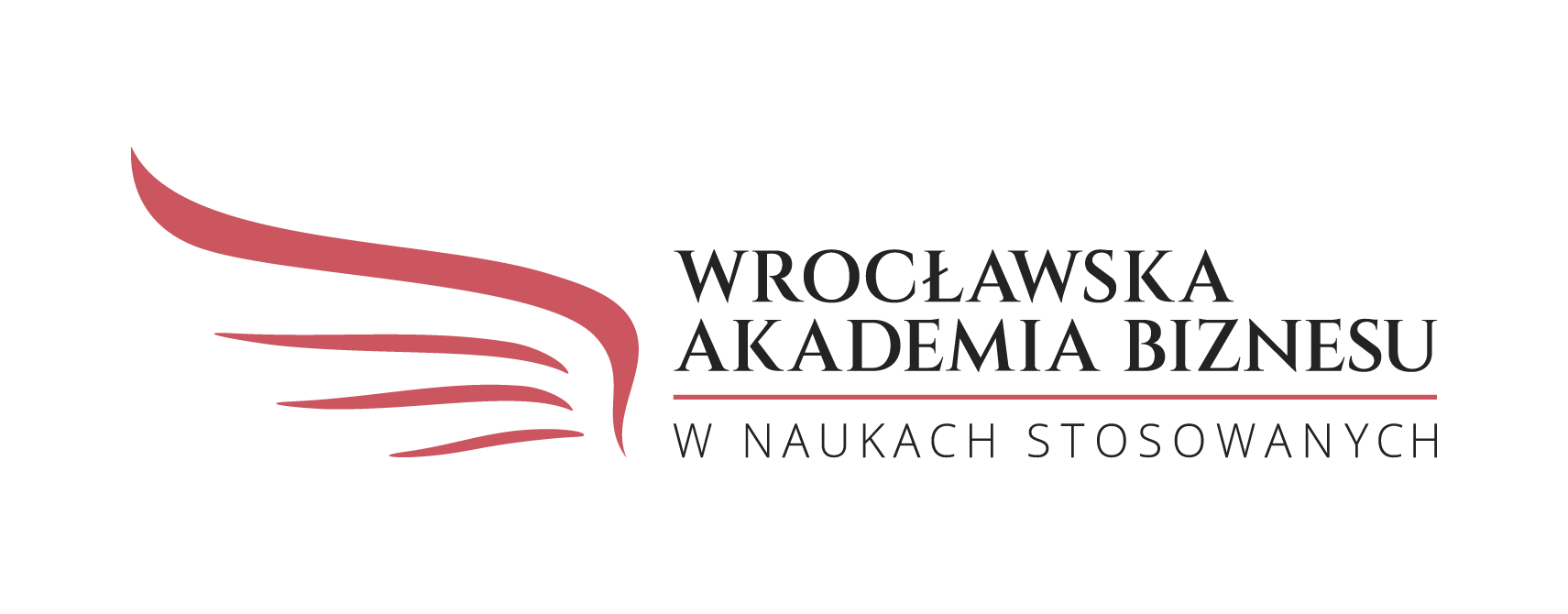 FIELD OF STUDY: ENTER THE CORRECT SPECIALITY: ENTER THE CORRECT SPECJALIZACJA (na Filologii) TOPIC  QUALIFYING THESIS/ENGINEERING PROJECTWroclaw 2023ADAM KOWALSKI ALBUM NO. 22222 PROMOTER / LECTURERPhD DSc JAN NOWAK I accept the work and allow itfor the diploma exam ...............................................................(date and the Promoter signature)